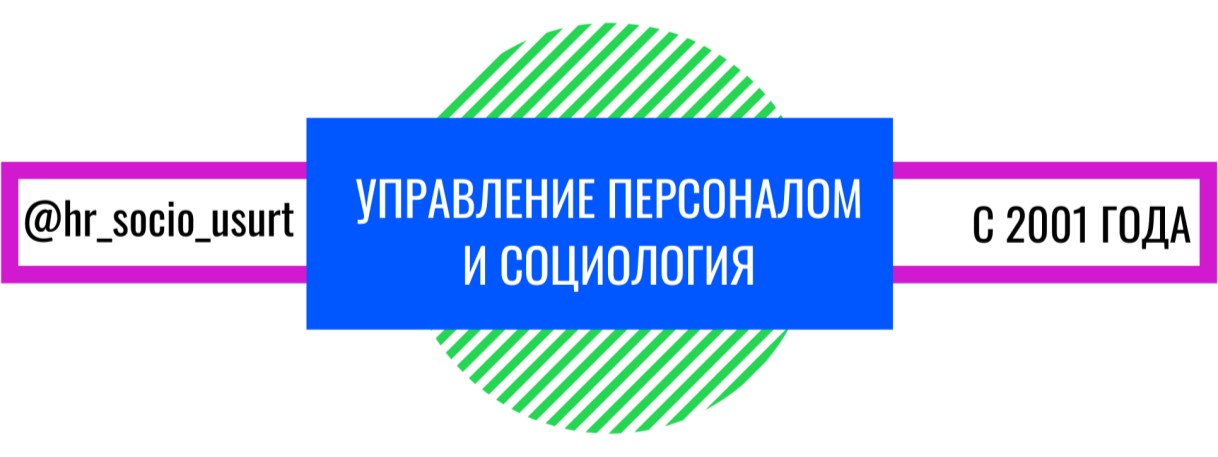 П Р О Г Р А М М АВсероссийской научно-практической конференции«УПРАВЛЕНИЕ ПЕРСОНАЛОМ В УСЛОВИЯХ ГЛОБАЛЬНЫХ РИСКОВ»07 февраля 2024 г., Екатеринбург Начало работы 10.00 (МСК)Ссылка для подключения к ВКС: https://conf.usurt.ru/b/fqc-pah-4rh№ФИО/должность докладчика (ов)Тема выступления1.Александрова Надежда Анатольевна,канд. филос. наук, зав. кафедрой «Управление персоналом и социология», Уральский государственный университет путей сообщения, г. ЕкатеринбургПриветственное слово2.Третьякова Лариса Александровна,д-р экон. наук, профессор кафедры «Менеджмент и маркетинг», Белгородский государственный национальный исследовательский университет, г. БелгородНаправления совершенствования материального стимулирования персонала3.Клепалова Юлия Игоревна,канд. юридич. наук, доцент кафедры «Гражданское право», Российский государственный университет пра- восудия Северо-Западный филиал, г. Санкт-ПетербургПроблемы обеспечения кадровой безопасности при использовании работниками социальных сетей4.Воронова Полина Павловна,аспирант, Санкт-Петербургский государственный уни- верситет гражданской авиации им. А.А. Новикова, г.Санкт-ПетербургМарихин Сергей Васильевич,канд. психол. наук, доцент кафедры «Социально- экономические дисциплины и сервис», Санкт-Петербургский государственный университет гражданской авиации им. А.А. Новикова, г. Санкт-ПетербургПрофессиональная подготовка персонала ОВД как ключевой фактор стратегии раз- вития аэронавигационной системы5.Красненкова Оксана Александровна,к.э.н., доцент кафедры «Менеджмент», Санкт-Петербургский государственный университет граждан- ской авиации им. А.А. Новикова, г. Санкт-Петербург Тихомирова Татьяна Анатольевна,ст. преподаватель кафедры «Экономика», Санкт-Петербургский государственный университет граждан- ской авиации им. А.А. Новикова, г. Санкт-ПетербургОсобенности реализации фундаментальных научных принципов в целях повышения эффективности использования трудовых ресурсов современного предприятия воз- душного транспорта6.Александрова Надежда Анатольевна,канд. филос. наук, зав. кафедрой «Управление персона- лом и социология», Уральский государственный уни- верситет путей сообщения, г. Екатеринбург Фарафонова Алина Альбертовна,магистрант, Уральский государственный университетпутей сообщения, г. ЕкатеринбургСовершенствование инструментов органи- зационной адаптации персонала на основе технологии геймификации7.Пьяных Елена Павловна,канд. филос. наук, доцент кафедры «Управление персо- налом и социология», Уральский государственный уни- верситет путей сообщения, г. ЕкатеринбургЗакуцкая Ирина Валерьевна,магистрант, Уральский государственный университет путей сообщения, г. ЕкатеринбургПрактическая модель преодоления сопро- тивления персонала инновациям в органи- зации8.Брюхова Ольга Юрьевна,ст. преподаватель, кафедра «Управление персоналом и социология», Уральский государственный университет путей сообщения, г. ЕкатеринбургТретьякова Полина Сергеевна,магистрант, Уральский государственный университет путей сообщения, г. ЕкатеринбургАнализ HR-бренда транспортной компании на основе факторов привлекательности ра- ботодателя для молодежи9.Александрова Надежда Анатольевна,канд. филос. наук, зав. кафедрой «Управление персона- лом и социология», Уральский государственный уни- верситет путей сообщения, г. ЕкатеринбургШолохова Мария Александровна,магистрант, Уральский государственный университет путей сообщения, г. ЕкатеринбургКорпоративная система управления инно- вациями: опыт транспортного холдинга10.Александрова Надежда Анатольевна,канд. филос. наук, зав. кафедрой «Управление персона- лом и социология», Уральский государственный уни- верситет путей сообщения, г. ЕкатеринбургЧерепанова Ксения Евгеньевна,магистрант, Уральский государственный университет путей сообщения, г. ЕкатеринбургОрганизация обучения персонала в услови- ях территориально разобщенной компании11.Брюхова Ольга Юрьевна,ст. преподаватель, кафедра «Управление персоналом и социология», Уральский государственный университет путей сообщения, г. ЕкатеринбургКарьерное консультирование как актуаль- ное направление кадрового консалтинга12.Брюхова Ольга Юрьевна,ст. преподаватель, кафедра «Управление персоналом и социология», Уральский государственный университет путей сообщения, г. ЕкатеринбургРоль профориентационной работы в повы- шении престижа железнодорожного обра- зования13.Галюк Алена Дмитриевна,канд. социол. наук, доцент кафедры «Управление пер- соналом и социология», Уральский государственный университет путей сообщения, г. ЕкатеринбургРоль вузов в обеспечении адаптации моло- дежи к рынку труда и профессиональной мобильности14.Гордиевская Полина Сергеевна,магистрант, Уральский государственный университет путей сообщения, г. ЕкатеринбургШестопалова Ольга Николаевна,канд. социол. наук, доцент кафедры «Управление пер-соналом и социология», Уральский государственный университет путей сообщения, г. ЕкатеринбургОсобенности подбора персонала в услови- ях современного рынка труда15.Гутова Ангелина Сергеевна,ст. преподаватель, кафедра «Управление персоналом и социология», Уральский государственный университет путей сообщения, г. ЕкатеринбургЮнаш Екатерина Эдуардовнастудент, Уральский государственный университет пу- тей сообщения, г. ЕкатеринбургУлучшение социально-психологического климата трудового коллектива путем со- вершенствования процессов организации труда16.Галюк Алена Дмитриевна,канд. социол. наук, доцент кафедры «Управление пер-соналом и социология», Уральский государственный университет путей сообщения, г. ЕкатеринбургОт HR-инициативы до HR-проекта: приме- нение agile инструментов на протяжении проектного цикла17.Дубовец Алена Игоревна,магистрант, Уральский государственный университет путей сообщения, г. ЕкатеринбургШестопалова Ольга Николаевна,канд. социол. наук, доцент кафедры «Управление пер-соналом и социология», Уральский государственный университет путей сообщения, г. ЕкатеринбургВозможности тренинга как метода обуче- ния и профессионального развития персо- нала18.Коптякова Екатерина Александровна,магистрант, Уральский государственный университет путей сообщения, г. ЕкатеринбургШестопалова Ольга Николаевна,канд. социол. наук, доцент кафедры «Управление пер-соналом и социология», Уральский государственный университет путей сообщения, г. ЕкатеринбургРоль обучения для поддержания конкурен- тоспособности персонала в настоящих условиях19.Коренистова Ксения Евгеньевнамагистрант, Уральский государственный университет путей сообщения, г. ЕкатеринбургСоциальная напряженность в организации как конфликтогенный фактор20.Лебедев Максим Сергеевич,канд. пед. наук, доцент кафедры «Управление персона-лом и социология», Уральский государственный уни- верситет путей сообщения, г. ЕкатеринбургАнализ возможностей перехода России на четырехдневную рабочую неделю21.Лебедев Максим Сергеевич,канд. пед. наук, доцент кафедры «Управление персона-лом и социология», Уральский государственный уни- верситет путей сообщения, г. ЕкатеринбургПравовое регулирование этического пове- дения работников транспортного предпри- ятия22.Окунева Татьяна Владимировна,ст. преподаватель, кафедра «Управление персоналом и социология», Уральский государственный университет путей сообщения, г. ЕкатеринбургМедведева Евгения Александровна,студент, Уральский государственный университет пу- тей сообщения, г. ЕкатеринбургВыбор профессии и построения карьеры выпускниками вузов: факторы и условия23.Мельникова Наталия Ивановна,магистрант, Уральский государственный университет путей сообщения, г. ЕкатеринбургСовершенствование системы электронного кадрового документооборота как результат реализации Стратегии цифровой транс-формации компании24.Павлова Анна Михайловна,канд. психол. наук, доцент кафедры «Управление пер- соналом и социология», Уральский государственный университет путей сообщения, г. ЕкатеринбургКомандное взаимодействие работников в организации и его исторические предше- ственники в российской культуре25.Павлова Анна Михайловна,канд. психол. наук, доцент кафедры «Управление пер- соналом и социология», Уральский государственный университет путей сообщения, г. ЕкатеринбургРазнообразие культур в процессе межкуль- турного взаимодействия в трудовых кол- лективах26.Попова Ольга Ивановна,канд. социол. наук, доцент кафедры «Управление пер- соналом и социология», Уральский государственный университет путей сообщения, г. Екатеринбург; доцент кафедры «Маркетинг и международный ме-неджмент», Уральский государственный экономиче- ский университет, г. ЕкатеринбургИспользование воронки рекрутинга в усло- виях цифровизации27.Пьяных Елена Павловна,канд. филос. наук, доцент кафедры «Управление персо- налом и социология», Уральский государственный уни- верситет путей сообщения, г. ЕкатеринбургБунтова Татьяна Владиславовна,магистрант, Уральский государственный университет путей сообщения, г. ЕкатеринбургЗдоровье персонала в системе человеческо- го капитала организации28.Романова Елена Александровна,проректор по молодежной политике Уральского государ- ственного университета путей сообщения, г. Екатеринбург Чистякова Дарья Сергеевна,магистрант, Уральский государственный университетпутей сообщения, г. ЕкатеринбургУправление удаленной командой: построе- ние эффективных рабочих отношений29.Салахова Алия Ринатовна,магистрант, Уральский государственный университет путей сообщения, г. ЕкатеринбургОнипко Александр Александрович,канд. социол. наук, доцент кафедры «Управление пер- соналом и социология», Уральский государственныйуниверситет путей сообщения, г. ЕкатеринбургАктуализация роли наставника в современ- ной организации30.Тарасян Мария Георгиевна,ст. преподаватель кафедры «Управление персоналом и социология», Уральский государственный университетпутей сообщения, г. ЕкатеринбургДистанционные технологии в УРГУПС. Опыт применения31.Тарасян Мария Георгиевна,ст. преподаватель кафедры «Управление персоналом и социология», Уральский государственный университет путей сообщения, г. ЕкатеринбургШихалева Е.С.,студент, Уральский государственный университет пу-тей сообщения, г. ЕкатеринбургМотивация персонала в условиях цифрови- зации32.Тимерханова Анастасия Станиславовна,магистрант, Уральский государственный университет путей сообщения, г. ЕкатеринбургПовышение осведомленности работников о социальных льготах и гарантиях на основе использования современных средств струк-турирования и визуализации информации33Архипов Григорий Геннадьевич,магистрант, Уральский государственный университет путей сообщения, г. ЕкатеринбургПрофилактика профессионального выгора- ния персонала34.Белопашенцева Диана Германовна,магистрант, Уральский государственный университет путей сообщения, г. ЕкатеринбургИнструменты повышения уровня вовле- ченности персонала транспортной компа- нии35.Сапожников Никита Вадимович, аспирант Уральский государственный университет путей сообщения, г. ЕкатеринбургКабиоков Константин Георгиевич, аспирант Уральский государственный университет путей сообщения, г. ЕкатеринбургМотивационное обеспечение и эффективность трудового процесса в современных условиях 36.Горбунова Лариса Леонидовна, аспирант Уральский государственный университет путей сообщения, г. ЕкатеринбургНовоселов Даниил Евгеньевич, аспирант Уральский государственный университет путей сообщения, г. ЕкатеринбургЗначение организации труда в системе организации производства37.Юсупова Татьяна Александровна, аспирант Уральский государственный университет путей сообщения, г. ЕкатеринбургГневашев Виктор Юрьевич, аспирант Уральский государственный университет путей сообщения, г. ЕкатеринбургСистемный подход к анализу тенденций в развитии процессов управления предприятием